   细胞培养技术服务申请表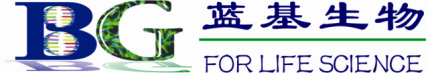 一、客户信息姓名               单位 	日期                E-mail 		电话 	样本信息细胞名称             ；样本种属             细胞数量             ；细胞培养基种类：                    实验分组             服务类型哺乳动物细胞培养（）；原代细胞培养（）；昆虫细胞培养（）；干细胞培养（）；细胞分离和扩大培养（）；转染（）。（请在服务类型后打勾）实验周期由于不同的细胞系培养的时间不同，故实验周期事具体情况而定。收费标准具体收费标准，在参考市场价格的基础上，由双方共同协商决定法律问题为了能顺利准时地完成客户实验，请详细填写申请单中各项信息，并通过传真或E-mail到我公司，收到申请单后的24小时内本公司将与客户联系，尽快安排实验。本公司签订合同后，完全按照客户要求进行实验，如发现与实验有关的问题，尽快与客户沟通、协商。双方合同确认后，客户应一次性付清技术服务的全款。客户提供的样品或试剂所致的实验问题由客户负责。我公司对客户的实验信息保密。实验完成后，客户应及时通知我公司如何处置样本及剩余试剂。